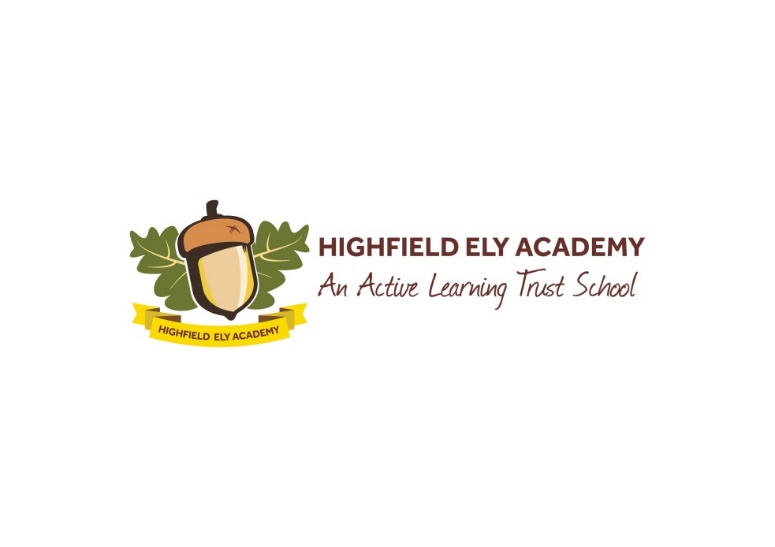 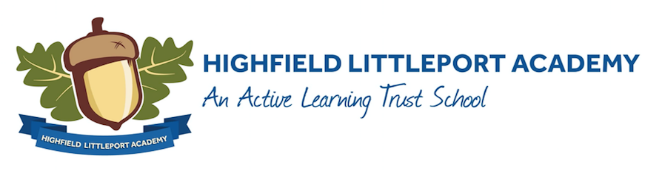 Highfield SchoolsStaff CPD MenuUpdated Summer 2023Continuing professional development is held in high regard at Highfield Schools as we are passionate about developing our staff’s skills and knowledge to support our learners effectively. We haven’t had a chance to try out all of the courses, and everyone is at a different stage in their professional journey so we will be relying on you to choose what is most relevant to you in your role at Highfield and what is identified within your performance management meetings. There is a reading list included as well.  Don’t forget reading, shadowing colleagues and joint working are all good examples of training and development – it doesn’t have to be a named course!Your class teacher or department lead may ask you to focus on certain courses, or source new ones for you. You can also find your own, there are lots around! If you do find something that you think others should be aware of, please email details to your Department Leader and we will circulate.Most of the courses are free (but many will charge if we want a certificate). We don’t have a budget for this but ifyou do get a free certificate then please print it out and hand to Pippa at HEA, and Lyn at HLAAt each Highfield School we will be asking staff to complete a form outlining the learning they have taken part in, the impact it has had and how this can be shared with others. The links are found on the schools respective websites.Reading ListBelow is a list of engaging titles to add to your reading rotation. They are categorised according to subject. There is intentionally a broad range of texts – from condition specific information texts, to fictional depictions to self-help books. Once you have read a title, please let your line manager know. Also if there is a particular book that had a significant impact on you, please do send an email to all staff recommending it.Enjoy.Title of courseLinkCourse InfoSENDSENDSENDFree online talks linked to a range of topics related to SENDhttps://nasen.org.uk/news/twilight-talksNasen’s bank of online resources offer a more flexible way of learning and are developed by their in-house education experts. There is a host of documents available, including podcasts and casestudies. 0-25 yearsFree mini guides related to different topicshttps://nasen.org.uk/resources/send-code-practice-0-25-yearsNasen mini guides are available on a range of topics within the sector and span across the 0-25 age range. All miniguides are free to download.Future learn courses – for exampleDiscover computing activities to support and engage students with SENDGood practice in Autism educationCaring for Vulnerable ChildrenYoung people and their mental healthAn introduction to teaching vocabularyExploring Play – the importance of play in everyday lifeEducation for All: Disability, Diversity and Inclusionhttps://www.futurelearn.com/coursesFuture Learn partners with top international universities and specialist organisations to offer online courses and degrees. There are courses in a diverse range of subjects which vary in length. Most are six to ten weeks long but we also have some shorter two and three week courses.Many of these courses are free and you can invite a friend or colleague to take part with you? You do this via email and social media when you join.Open university – Multiple courses.https://www.open.edu/openlearn/free-coursesSubject specific courses as well as (gives hours of learning as a guide also)SEND – CFEY Podcastshttps://cfey.org/podcast/This suite of podcasts has been created in collaboration with Centre for Education and Youth (CfEY), and many other experts within the sector.Communication and InteractionCommunication and InteractionCommunication and InteractionUnderstanding autismhttps://www.open.edu/openlearn/science-maths-technology/understanding-autism/content-section-overview?active-tab=description-tabIntroduces the autism spectrum, how it is experienced by different individuals and families, and why it is a global concern. The course explains how ideas about autism have evolved and explores diagnosis, causes, intervention and life-span development. Widely varying perspectives on autism are illustrated and key societaland cross-cultural issues highlighted.Speech, Language & Communication*See also ‘Speech, Language and Communication Needs’ belowhttps://speechandlanguage.org.uk/talking-point/for-professionals/the-communication-trust/An introduction to speech, language and communication. Focuses on children and young people’s speech, language and communication development. It looks at how you can support the development of these skills on a day-to-day basis in your setting, and how to spot children and young people who might be struggling to develop these importantskills.Autism, Asperger’s and ADHDhttps://www.derby.ac.uk/short-courses-cpd/online/free-courses/understanding-autism-aspergers-and-adhd/SEMHSEMHSEMHAutism & ADHDhttps://www.derby.ac.uk/short-courses- cpd/online/free-courses/understanding-autism- aspergers-and-adhd/This short online course will encourage you to challenge your own definitions and perceptions of autism and ADHD. You will get an opportunity to examine several key themes around both autism and ADHD in order to obtain skills to help people withthese conditions.Understanding ADHD: Current Research and Practicehttps://www.futurelearn.com/courses/understandin g-adhdLearn about attention deficit hyperactivity disorder (ADHD) including ADHD symptoms, the latest research and ADHD treatment.Teaching Students Who Have Suffered Complex Traumahttps://www.mooc-list.com/course/teaching-students-who-have-suffered-complex-trauma-futurelearn#:~:text=Learn%20how%20to%20support%20students%20who%20have%20experienced,to%20respond%20appropriately%20using%20trauma-informed%20practices%20and%20policies.Teaching Students Who Have Suffered Complex Trauma from Queensland University of Technology is a free course that takes approximately two hoursDuring this child trauma training, you’ll get an introduction to what complex trauma is and how it affects young people’s development at school.You’ll understand the neuroscience behind the behaviours presented by students who have experienced complex trauma.You’ll learn how to apply trauma-informed strategies and policies that will minimise the risk to students and school staff.Attachment in the early yearshttps://www.open.edu/openlearn/education-development/early-years/attachment-the-early-years/content-section-0?active-tab=description-tabCovers theory and research in the area of attachment in early childhood.Transforming Education in Challenging Environmentshttps://www.futurelearn.com/courses/transforming-educationDiscover practical ways teachers can transform the education of children andyoung people living in conflict-affected contexts.Adverse Childhood Experiences (ACES)https://www.cdc.gov/violenceprevention/aces/index.html https://www.acesonlinelearning.com/https://www.youtube.com/watch?v=YiMjTzCnbNQ An Introduction to ACEsBrain Development in the Early YearsThe Impact of Childhood AdversitySocial, Health and Community Impacts of ACEs Early TraumaProtective FactorsLooking at ACEs Through a Trauma Informed LensBuilding ResilienceADHDhttps://www.adhdfoundation.org.uk/services-for-families/Resources and information for families and education.Behaviour – Managing behaviour for learninghttps://www.classcentral.com/course/managing-behaviour-for-learning-6272Counsellinghttps://courses.independent.co.uk/training/the-skills-network/level-2-certificate-in-counselling-skills-free-online-course-483205Level 2 introduction to counsellingYouth Mental Healthhttps://www.futurelearn.com/courses/youth-mental-healthHow to manage and understand mental health in youthsBeacon Househttps://beaconhouse.org.uk/training/Specialist therapeutic advice and support for learners who have experienced early trauma.Self esteemSelf harmDevelopmental traumaHow to support a dysregulated childSensory and PhysicalSensory and PhysicalSensory and PhysicalSensory YouTube channelhttps://www.youtube.com/channel/UCvzmFMTrgauEaERHI8p6PMw Sensory ideas / music sessions / activities / resources / theories of development and practicePMLD / SLD / CLDDwww.complexneeds.org.ukOccupational Therapy videosHelping your child with motor and coordination difficulties -Coordination and motor skills - online learning (cambscommunityservices.nhs.uk)Helping your child with sensory difficulties - Sensory differences - online learning (cambscommunityservices.nhs.uk)Self help skills - Looking after yourself (cambscommunityservices.nhs.uk)Drawing, writing, scissors and hand skills - Drawing, writing, scissors and hand skills (cambscommunityservices.nhs.uk)Sensory differences - Sensory differences - onlinelearning (cambscommunityservices.nhs.uk)Co-ordination and motor skills - Coordination and motor skills - online learning (cambscommunityservices.nhs.uk)Featuring at least one familiar face!Localahttps://www.locala.org.uk/services/sensory-occupational-therapy-service/talking-sense-training Training in different sensory needs over a range of topics – clothes, food, sleep, understanding the sensesSafeguardingSafeguardingSafeguardingBullyinghttps://anti-bullyingalliance.org.uk/tools-information/free-cpd-online-trainingWhat is bullying and how to manage it in different contexts.MedicalMedicalMedicalPLEASE NOTE: We are offering the opportunity to refresh your own knowledge and confidence in the following areas. This is NOT for training or re-retraining purposes, but just a chance for you to refresh. Training will still need to be completed in line with the training schedule.PLEASE NOTE: We are offering the opportunity to refresh your own knowledge and confidence in the following areas. This is NOT for training or re-retraining purposes, but just a chance for you to refresh. Training will still need to be completed in line with the training schedule.PLEASE NOTE: We are offering the opportunity to refresh your own knowledge and confidence in the following areas. This is NOT for training or re-retraining purposes, but just a chance for you to refresh. Training will still need to be completed in line with the training schedule.Medication awareness session / Medication Managementhttps://vimeo.com/431723929/2440208468 -Asthmahttps://www.supportingchildrenshealth.orghttps://vimeo.com/431727914/9f9d117ee2 - Inhaler demonstrationAnaphylaxishttps://www.allergywise.org.uk/course-login/https://vimeo.com/431727111/b28d59b909 - Adrenaline auto injector demonstrationEpilepsyhttps://learn.epilepsy.org.uk/courses/epilepsy-for- school-staff/https://vimeo.com/431725846/0aa0238fb0 - Buccal midazolam administration demonstrationGastrostomyhttps://vimeo.com/415461790/5a226ad7e6Assessment and Adaptive TeachingAssessment and Adaptive TeachingAssessment and Adaptive TeachingAssessment and Adaptive TeachingAssessment and Adaptive TeachingAssessment for Learninghttps://www.cambridge-community.org.uk/professional-development/gswafl/index.htmlhttps://www.cambridge-community.org.uk/professional-development/gswafl/index.htmlhttps://www.cambridge-community.org.uk/professional-development/gswafl/index.htmlAssessment for learning processes, benefits and the use of questioning in the classroom.Adaptive Teachinghttps://thirdspacelearning.com/blog/adaptive-teaching/https://thirdspacelearning.com/blog/adaptive-teaching/https://thirdspacelearning.com/blog/adaptive-teaching/Useful information and video’s to illustrate how to differentiate and adapt learning for different needs.English as an Additional LanguageEnglish as an Additional LanguageEnglish as an Additional LanguageEnglish as an Additional LanguageEnglish as an Additional LanguageThe Bell Foundation – EAL SupportThe Bell Foundation – EAL Supporthttps://www.bell-foundation.org.uk/eal-programme/Free online webinars to develop skills in supporting learners with EAL.Free online webinars to develop skills in supporting learners with EAL.EAL HubEAL Hubhttps://www.ealhub.co.uk/free-training/Vocabulary, additional needs and scaffolding for learners with EAL.Vocabulary, additional needs and scaffolding for learners with EAL.Skills & SubjectSkills & SubjectSkills & SubjectIT and Computinghttps://theictservice.org.uk/services- solutions/training/The ICT service are providing webinars to help teachers develop their awareness of the following:Gsuite, Purple Mash, Seesaw and usingiPads to create video content.ICT Skillshttps://nationalcareers.service.gov.uk/find-a- course/the-skills-toolkitTeaching Phonics in Early Childhoodhttps://www.futurelearn.com/courses/teaching-phonicsLearn what phonics is and how to teach it in the early yearsEncouraging book talk in the school libraryhttps://www.open.edu/openlearn/education-development/encouraging-book-talk-the-school-library/content-section-0?active-tab=description-tabEncouraging book talk in the school library, offers ideas and activities to engage pupils in discussing books.Exploring books for children: words and pictureshttps://www.open.edu/openlearn/history-the-arts/exploring-books-children-words-and-pictures/content-section-0?active-tab=description-tabExploring books for children: words and pictures, you will learn how children’s books use words and pictures together in remarkably sophisticated ways to communicate both to young and older readers, drawing on examples from theclassicsCondition Specific TrainingCondition Specific TrainingCondition Specific TrainingADHDhttps://www.adhdfoundation.org.uk/wp- content/uploads/2019/01/Teaching-and-Managing- Students_FINAL.pdfhttps://www.futurelearn.com/courses/understandin g-adhdWhat is ADHD and how can I help children in the classroom?Autismhttps://www.futurelearn.com/subjects/psychology-and-mental-health-courses/autism https://www.youtube.com/watch?v=Lk4qs8jGN4Uhttps://www.autismeducationtrust.org.uk/shop/goo d-autism-practice-resources/What is autism and how can I help children in the classroom?Speech, Language and Communication Needshttps://www.afasic.org.uk/slcn/https://www.slcframework.org.uk/activities/What are speech, language and communication difficulties and how can I help children in the classroom?A guide to communication needs, creating communication friendly spaces.  Speech and language approaches and how to support learners.Dyslexiahttps://www.youtube.com/watch?v=11r7CFlK2sc https://www.youtube.com/watch?v=zafiGBrFkRM https://www.youtube.com/watch?v=yX_IIfDL588What is Dyslexia and how can I help children in the classroom?Sensory Processing DifficultiesWhat is SPD https://www.youtube.com/watch?v=rdXRcikIcd4Things to know about supporting sensory needs in the classroomhttps://www.youtube.com/watch?v=eaPdUWPEP8oWhat is sensory processing difficulty and how can I help children in the classroom?Working Memoryhttps://www.youtube.com/watch?v=mT0NLihOK30 http://serious-science.org/working-memory-7982Prof Alan Baddeley (a world-renowned expert) talks about the development of his working memory model and the role of the central executiveChild DevelopmentChild DevelopmentChild DevelopmentExploring children's learning:https://www.pacey.org.uk/Pacey/media/Website-files/PACEY%20member%20practice%20guides%20(PDFs)/PG28-Theories-of-child-development.pdfFour theories of child development are explored. Each theory views child development from a different perspective and all have underpinned psychological research for many years, and continue to doso today.Engagement modelhttps://www.youtube.com/watch?v=Md2jC3FAhy8The first in a short series of videos explaining the Engagement Model, relating to pupils in the early years of developmentReflective PracticeReflective PracticeReflective PracticeLearning to teach: becoming a reflective practitionerhttps://www.open.edu/openlearn/education-development/learning-teach-becoming-reflective-practitioner/content-section-0?active-tab=description-tabCritical reflection is crucial to becoming a successful teacher. Becoming a reflective practitioner, explains what is meant by reflective practice and how to ensure that reflection leads to learning. This courseexplores the different models of critical  reflection, knowledge of which will help you to structure your practice and evaluate whether you are reflecting and thereforelearning effectively.Parents / CarersParents / CarersParents / CarersParents as partnershttps://www.open.edu/openlearn/education-development/learning-teach-becoming-reflective-practitioner/content-section-0?active-tab=description-tabWe look at the notion of parents as partners. We identify a cluster of reasons why partnership is considered important - for children, parents and practitioners - and give examples of ways in which it can be interpreted in practice. We also outline a conceptual framework to accommodate the possible range of parental involvement andpartnership practiceOther training opportunitiesOther training opportunitiesOther training opportunitiesMOOCSThe full list of courses available is here https://www.my-mooc.com/en/Many universities around the world offering their courses online for free (or at-least partially free). These courses are collectively called as MOOCS or Massive Open Online Courses. Most of these arecompletely self-paced, so you can start taking them at your convenience.Open Universityhttp://www.open.ac.uk/A large selection of free online courses All you have to do is create an account (completely free) and then choose your courses. There is no limit to what courses you can do. You get a certificate of participation  at the end so it’s not a full qualification but all works towards gaining more knowledge.A range of courses available to Unison Members and links to courses available to everyone – very comprehensive.https://learning.unison.org.uk/coronavirus-learning- for-unison-members-and-activists#onlinememberAutismAutismAutismAutismAutismTitleAuthorDescriptionAmazon LinkAudible LinkThe Reason I Jump: one boy's voice from the silence of autism.Naoki HigashidaWritten by Naoki Higashida when he was only thirteen, this remarkable book provides a rare insight into the oftenbaffling behaviour of autistic children.The Reason I JumpThe Reason I JumpFall Down Seven Times, Get Up Eight: A young man’s voice from the silence of autismNaoki HigashidaAn illuminating insight into autism from his perspective as a young adult. In concise, engaging pieces, he shares his thoughts and feelings on a broad menu of topics ranging from school experiences to family relationships, the exhilaration of travel to the difficulties ofspeechFall Down Seven Times, Get Up EightFall Down Seven Times, Get Up EightCan you see me?Libby ScottWith diary entries written by eleven- year-old Libby Scott, based on her own experiences of autism, this pioneering book, written in collaboration with esteemed author Rebecca Westcott, has been widely praised for its realistic portrayal of autism.Can you see me?Can you see me?The Curious Incident of the Dog in the Night-timeMark Haddona murder mystery novel like no other. The detective, and narrator, is Christopher Boone. Christopher is fifteen and has Asperger's Syndrome. He knows a very great deal about maths and very little about human beings. He loves lists, patterns and the truth. He hates the colours yellow and brown and being touched. He has never gone further than the end of the road on his own, but when he finds a neighbour's dog murdered he sets out on a terrifyingjourney which will turn his whole world upside down.Curious IncidentCurious IncidentThinking in PicturesTemple GrandinTemple Grandin is a gifted and successful animal scientist, and she is autistic. Here she tells us what it was liketo grow up perceiving the world in an entirely concrete and visual way - somewhat akin to how animals think, she believes - and how it feels now. Through her finely observed understanding of the workings of her mind, she gives us an invaluable insightinto autism and its challengesThinking in PicturesThinking in PicturesThe Autistic Brain: Thinking Across The SpectrumTemple GrandinTemple Grandin reports from the forefront of autism science, bringing her singular perspective to a thrilling journey into the heart of the autism revolution.Weaving her own experience with remarkable new discoveries, Grandin introduces the neuroimaging advances and genetic research that link brain science to behaviour, even sharing her own brain scan to show us which anomalies might explain commonsymptoms.The Autistic BrainThe Pattern Seekers: A New Theory of Human InventionSimon Baron-CohenWhy can humans alone invent? In this book, psychologist and world renowned autism expert Simon Baron-Cohen puts forward a bold new theory: because we can identify patterns, specifically if-and- then patterns. And he argues that the genes for this unique ability overlap withthe genes for autism.Pattern SeekersUniquely Human: A Different Way of Seeing AutismDr. Barry M. Prizant Ph.DAutism is a different way of being human: it offers possibilities and opportunities, not disabilities. By understanding autistic behaviours asresponses based on an individual's experiences and as strategies to cope with a chaotic world, Barry Prizant seeks to enhance a child's abilities, to teach new skills, help individuals build on their strengths and develop coping strategies that could aid the fulfilment of everychild's promise.Uniquely HumanSocial and Emotional – Mental HealthSocial and Emotional – Mental HealthSocial and Emotional – Mental HealthSocial and Emotional – Mental HealthSocial and Emotional – Mental HealthTitleAuthorDescriptionAmazon LinkAudible LinkThe Boy Who Was Raised as a DogBruce D. ParryWhat happens when a young child is traumatised? How does terror affect a child's mind-and how can that mind recover? Child psychiatrist Bruce Perry has treated children faced with unimaginable horror: homicide survivors, witnesses to their own parents' murders, children raised in closets and cages, the Branch Davidian children, and victims of extreme neglect and family violence. In The Boy Who Was Raised as a Dog, Dr. Perry tells theirstories of trauma and transformation.The Boy Who Was Raised as a DogThe Boy Who Was Raised as a DogEleanor Oliphant is Completely FineGail HoneymanEleanor Oliphant has learned how to survive - but not how to liveEleanor Oliphant is happy. Nothing is missing from her carefully timetabled life. Except, sometimes, everything. Now she must learn how to navigate the world that everyone else seems to take for granted - while searching for thecourage to face the dark corners she's avoided all her life.Eleanor OliphantEleanor OliphantChildhood Disrupted: How Your Biography Becomes Your Biology, and How You Can HealDonna Jackson NakazawaYour biography becomes your biology. The emotional trauma we suffer as children not only shapes our emotional lives as adults, but it also affects our physical health, longevity, and overall wellbeing. Scientists now know on a bio- chemical level exactly how parents’ chronic fights, divorce, death in the family, being bullied or hazed, and growing up with a hypercritical, alcoholic, or mentally ill parent can leave permanent, physical “fingerprints” onour brains.Childhood DisruptedThe Deepest Well: Healing the Long-Term Effects of ChildhoodDr Nadine Burke HarrisWhen a young boy walked into Dr Nadine Burke Harris's clinic he looked healthy for a preschooler. But he was seven, and hadn't grown a centimetre since a traumatic event when he was four. At that moment Dr Burke Harris knew that her gut feeling about a connection between childhood stress and future ill health was more than just a hunch – and she began her journey into groundbreaking research withstunning results.The Deepest WellThe Deepest WellThe Simple Guide to Attachment Difficulties in Children: What They Are and How to HelpBetsy de Thierry Foreword by Carrie GrantWhat are attachment difficulties? · How do they affect children? · How can you help? This book provides clear and concise answers to these important questions - and more. Much more thanjust a simple introduction to the subject of attachment, the book is also full of advice and practical ideas you can tryGuide to Attachment DifficultiesBehaviour and Pupil Mind-setBehaviour and Pupil Mind-setBehaviour and Pupil Mind-setBehaviour and Pupil Mind-setBehaviour and Pupil Mind-setTitleAuthorDescriptionAmazon LinkAudible LinkWhen the Adults Change, Everything Changes: Seismic shifts in school behaviourPaul DixWhen the Adults Change, Everything Changes illustrates how, with their traditional sanction- and exclusion-led methods, the punishment brigade are losing the argument. It outlines how each school can build authentic practice on a stable platform, resulting in shifts in daily rules and routines, in how we deal with the angriest learners, in restorative practice and in how we appreciatepositive behaviour.When the Adults ChangeWhen the Adults ChangeThe Whole-Brain Child: 12 Proven Strategies to Nurture Your Childs Developing MindDr Tina Payne Bryson, Dr. Daniel SiegelNeuroscientist Daniel J. Siegel and parenting expert Tina Payne Bryson explain the new science of how a child's brain is wired and how it matures.Different parts of a child's brain develop at different speeds and understanding these differences can help you turn any outburst, argument, or fear into a chance to integrate your child's brainand raise calmer, happier children.The Whole Brain ChildThe Whole Brain ChildMy Hidden ChimpProfessor Steve PetersMy Hidden Chimp is an effective and powerful new educational book that offers parents, teachers and carers some ideas and thoughts on how to help children to develop healthy habits for life. The science behind the habits isdiscussed in a practical way with exercises and activities to help children think the habits through and startputting them into practice.My Hidden ChimpKindness is my Superpower: A children's Book About Empathy, Kindness and Compassion(Children’s Book)Alicia OrtegoThis charming story with peaceful rhymes and colourful illustrations will explain to the child that it is okay to make a mistake and say I’m sorry. Lucas will teach your child good manners and positive behaviour at home, at school, inthe store, and on the playground.Kindness is my SuperpowerHow to Develop Growth Mindsets in the Classroom: The Complete GuideMike GershonHow can we help our students become more resilient, more determined and happier to embrace challenges? What can we do to change how they think about mistakes? And how can we help them appreciate that targeted effort isthe number one path to mastery?Growth MindsetSEN and DisabilitySEN and DisabilitySEN and DisabilitySEN and DisabilitySEN and DisabilityTitleAuthorDescriptionAmazon LinkAudible LinkEngaging Learners withBarry CarpenterThis book provides school practitionersComplex Learningand leaders with an approach andEngaging LearnersDifficulties and Disabilities:resources to engage this oftenA resource book fordisenfranchised group of children inteachers and teachinglearning. The Engagement for LearningassistantsFramework has been developed andtrialled by over 100 educational settings(both special and mainstream) withlearners from early years to post-16. Itgives practitioners from a range ofdisciplines a shared means of assessing,recording and developing personalized learning pathways and demonstratingprogression for these children.Eye Can Write: A memoir ofa child’s silent soul emergingJonathan BryanJonathan Bryan has severe cerebral palsy, a condition that makes him incapable of voluntary movement or speech. He was locked inside his own mind, aware of the outside world but unable to fully communicate with it until he found a way by using his eyes to laboriously choose individual letters, andthrough this make his thoughts known.Eye Can WriteGhost Boy: The Miraculous Escape of a Misdiagnosed Boy Trapped Inside His Own BodyMartin PistoriusMartin was mute and wheelchair-bound, being cared for at centres for severely disabled children. What no-one knew is that while Martin's body remained unresponsive, his mind slowly woke up, yet he could tell no-one, a prisoner inside his own body. During this time, he suffered abuse of a kind that is barely imaginable, yet still he kept the spirit of hope alive. It wasn't until he was twenty- three that a gentle therapist realised he was alert to everything and, along with his parents, assisted his road to recovery. Since then, against all odds, he has fallen in love, married, and now runsa thriving web design businessGhost BoyEnabling Access: Effective Teaching and Learning for Pupils with Learning DifficultiesBarry CarpenterAlong with a new appraisal of the contents from the editors, the contributors raise debates, illustrate effective teaching ideas and discuss strategies for providing a high-qualityeducation for these pupils and aEnabling Accesscelebration of their achievements. The book also discusses the active involvement of family members and the learners themselves in these processes and considers issues surrounding empowerment of learners, professional development of the workforce and curriculum principles such as differentiation, personalisation, andengagement.Haben: The Deafblind Woman Who Conquered Harvard LawHaban GirmaHaben defines disability as an opportunity for innovation. She learned non-visual techniques for everything from dancing salsa to handling an electric saw. She developed a text-to- braille communication system that created an exciting new way to connect with people. Haben pioneered her way through obstacles, graduated from Harvard Law, and now uses her talentsto advocate for people with disabilities.HabenHabenLaughing at My NightmareShane BurcawWith acerbic wit and a hilarious voice, Shane Burcaw describes the challenges he faces as a twenty-one-year- old with spinal muscular atrophy. From awkward handshakes to having a girlfriend and everything in between, Shane handles his situation with humour and a "you-only-live-once" perspective on life.Laughing at my NightmareLaughing at my NightmareSelf Help and Personal DevelopmentSelf Help and Personal DevelopmentSelf Help and Personal DevelopmentSelf Help and Personal DevelopmentSelf Help and Personal DevelopmentTitleAuthorDescriptionAmazon LinkAudible LinkThe Chimp Paradox: The Mind Management Programme to Help You Achieve Success, Confidence and HappinessProf Steve PetersThe Chimp Paradox is an incredibly powerful mind management model that can help you become a happy, confident, healthier and more successful person.Prof Steve Peters explains the struggle that takes place within your mind and then shows how to apply this understanding to every area of your life so you can:Recognise how your mind is workingUnderstand and manage your emotions and thoughtsManage yourself and become theperson you would like to beChimp ParadoxChimp ParadoxBlack Box Thinking: Marginal Gains and the Secrets of High PerformanceMatthew SyedDrawing on a dizzying array of case studies and real-world examples, together with cutting-edge research on marginal gains, creativity and grit, Matthew Syed tells the inside story of how success really happens - and how we cannot grow unless we are prepared tolearn from our mistakes.Black Box ThinkingBlack Box ThinkingEat That Frog!: Get More Of The Important Things Done TodayBrian TracyThere's an old saying that if the first thing you do each morning is to eat a live frog, you'll have the satisfaction of knowing that it's probably the worst thing you'll do all day. Using 'eat that frog' as a metaphor for tackling the most challenging task of your day - the one you are most likely to procrastinate on, butalso probably the one that can have the greatest positive impact on your lifeEat that FrogEat that FrogEmotional Intelligence: Why it Can Matter More Than IQDaniel GolemanDoes IQ define our destiny? Daniel Goleman argues that our view of human intelligence is far too narrow, and that our emotions play major role in thought, decision making and individual success. Self-awareness, impulse control, persistence, motivation, empathy and social deftness are all qualities that markpeople who excel.Emotional IntelligenceEmotional IntelligenceDaring Greatly: How the Courage to Be Vulnerable Transforms the Way We Live, Love, Parent, and LeadBrene BrownIn a powerful new vision Dr Brené Brown challenges everything we think we know about vulnerability, and dispels the widely accepted myth that it's a weakness. She argues that, in truth, vulnerability is strength and when we shut ourselves off from vulnerability - from revealing our true selves - we distance ourselves from the experiences that bring purpose and meaning to ourlives.Daring GreatlyDaring Greatly